Publicado en Barcelona (España) y Boston (EEUU) el 22/05/2017 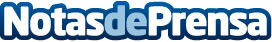 SOM Biotech licencia su fármaco SOM0226 para tratar la Amiloidosis TTR a la americana Corino TherapeuticsSOM Biotech SL (SOM), compañía biofarmacéutica líder en el campo del reposicionamiento de fármacos para el tratamiento de enfermedades raras del sistema nervioso central (SNC), anuncia un acuerdo de licencia mundial y exclusivo con la compañía americana Corino Therapeutics, Inc. (Corino), para el desarrollo clínico y comercialización de SOM0226 (CRX-1008), fármaco para el tratamiento de la Amiloidosis por Transtiretina (ATTR)Datos de contacto:Santiago EstevaDirector de Operaciones0034 934020150Nota de prensa publicada en: https://www.notasdeprensa.es/som-biotech-licencia-su-farmaco-som0226-para Categorias: Internacional Nacional Medicina Industria Farmacéutica Finanzas Cataluña Biología http://www.notasdeprensa.es